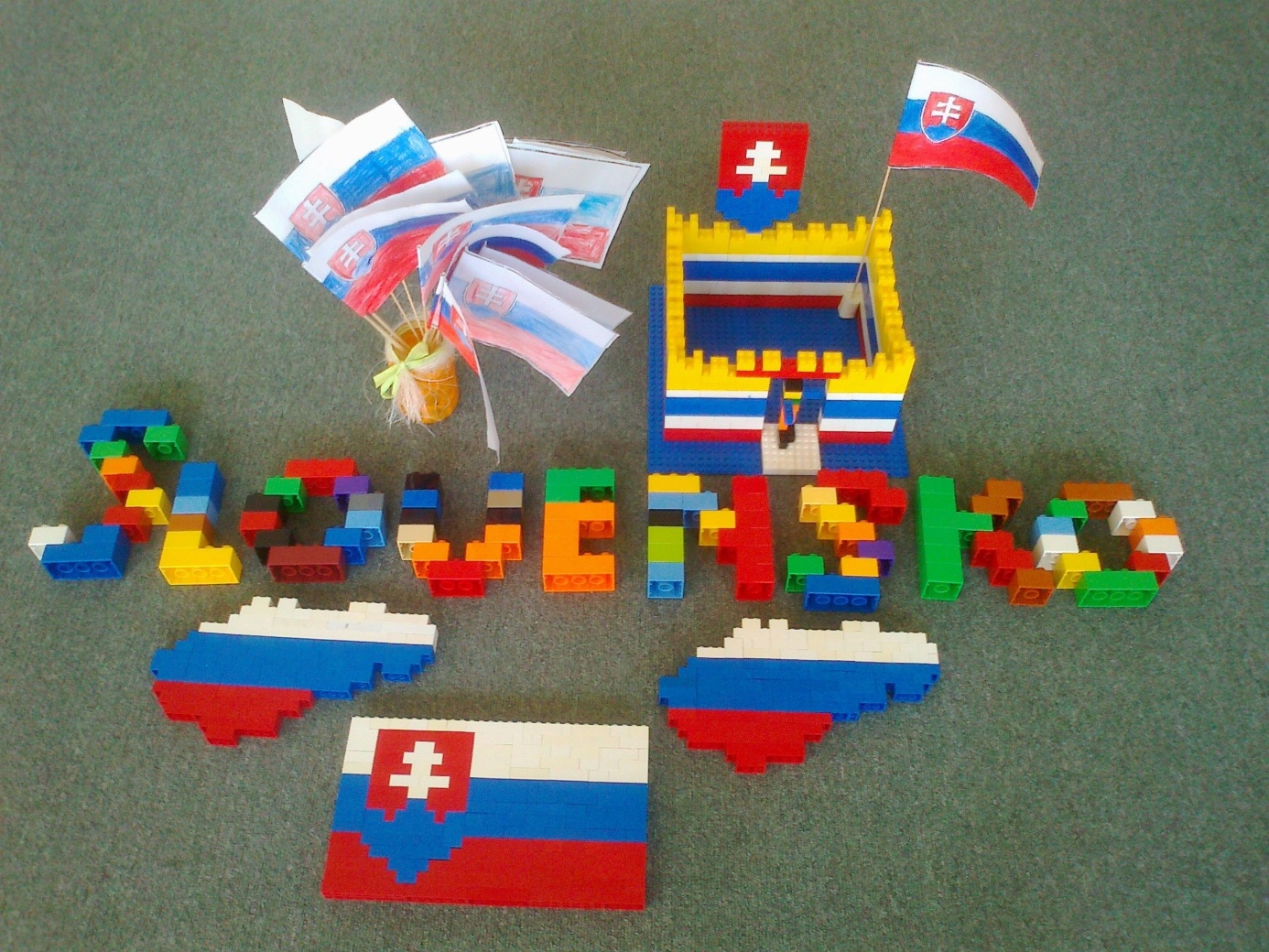 Skúste poskladať z lega.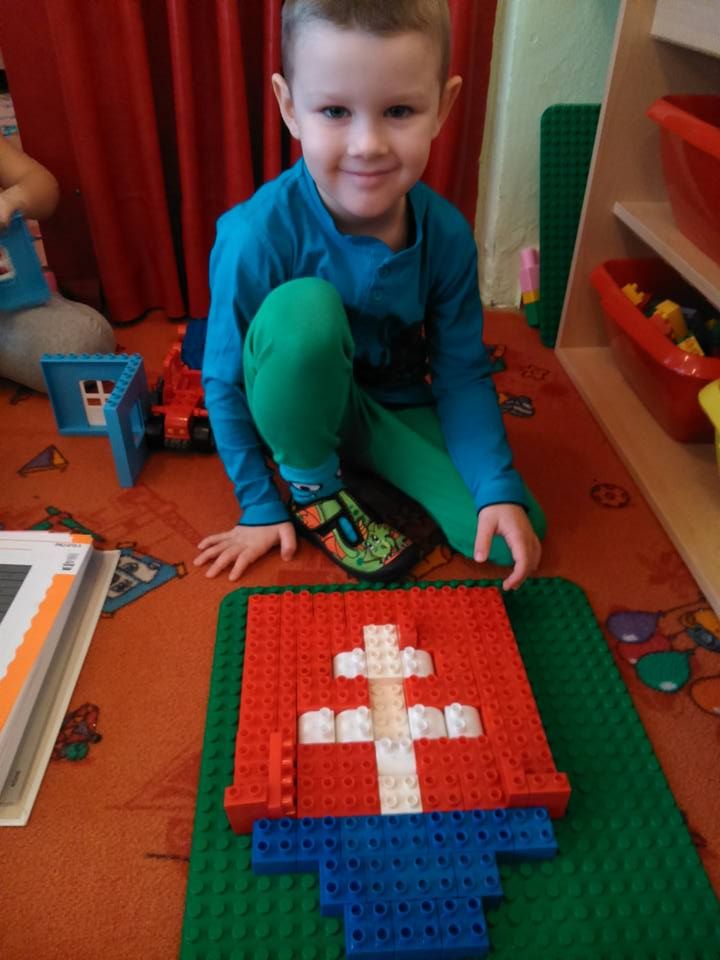 